ندوة بشأن الملكية الفكرية والموارد الوراثيةتنظّمهاالمنظمة العالمية للملكية الفكرية (الويبو)جنيف (افتراضية)، من 20 إلى 22 يناير 2021البرنامجمن إعداد المكتب الدولي للويبوالأربعاء، 20 يناير 202112.00 – 12.20	جلسة افتتاحية	السيد دارين تانغ، المدير العام للمنظمة العالمية للملكية الفكرية (الويبو)12.20 – 14.30	الموضوع 1:	شروط الكشف المتصلة بالموارد الوراثية والمعارف التقليدية المرتبطة بها(شروط الكشف هي أحكام تقتضي من مودعي طلبات الملكية الفكرية/البراءات تضمين طلباتهم عدة فئات إضافية من المعلومات، مثل مصدر أو منشأ الموارد الوراثية، فضلاً عن تقديم إثبات للموافقة المستنيرة المسبقة واتفاق لتقاسم المنافع. ودُعي متحدثون لعرض أحدث الاستقصاءات والدراسات عن شروط الكشف، وتقاسم آخر التجارب الخاصة بتنفيذ شروط الكشف على الصعيدين الإقليمي والوطني.)موجِّهة النقاش:	السيدة سوكورو فلوريس لييرا، سفيرة فوق العادة ومفوضة، ممثلة دائمة، البعثة الدائمة للمكسيك لدى مكتب الأمم المتحدة والمنظمات الدولية الأخرى في جنيفالمتحدثون:	السيد بيير دو بليسيس، خبير، تقني لدى الفريق الأفريقي للمفاوضينالسيد ماركو داليساندرو، مستشار رئيسي في مجال السياسة العامة، شعبة التنمية المستدامة والتعاون الدولي، المعهد الاتحادي السويسري للملكية الفكرية، سويسراالسيد وارين هاسيت، مستشار رئيسي، إدارة الحكومة المؤسسية وسياسة الملكية الفكرية، وزارة الأعمال والابتكار والعمالة، نيوزيلنداالسيدة ماريا خوزي لاموس، مندوبة هيئة الإشراف على الصناعة والتجارية، كولومبياالسيد دومينيك مويلديرمانس، مستشار قانوني رئيسي، الشبكة العالمية لصناعة العلوم النباتية (CropLife International)السيدة جينفر تولي كوربوز، مستشارة في مجال السياسة العامة، مؤسسة تبتيبا، الفلبينمناقشةالخميس، 21 يناير 202112.00 – 14.30	الموضوع 2:	أنظمة المعلومات وآليات الرعاية الواجبة فيما يتعلق بالموارد الوراثية والمعارف التقليدية المرتبطة بها(تُعتبر أنظمة المعلومات من الأنظمة التي لها دور أساسي في مساعدة فاحصي البراءات على إيجاد ما هو وجيه من حالة التقنية الصناعية السابقة وتفادي منح براءات عن خطأ. أما آليات الرعاية الواجبة فتُعد من الآليات ذات الدور الأساسي فيما يخص النفاذ إلى الموارد الوراثية طبقاً للأنظمة الوطنية والإقليمية المنطبقة بشأن النفاذ وتقاسم والمنافع. ودُعي متحدثون لتقاسم تجاربهم الخاصة بأنظمة المعلومات وآليات الرعاية الواجبة فيما يتعلق بالموارد الوراثية والمعارف التقليدية المرتبطة بها.)موجِّهة النقاش:	السيدة هيلدا الهنائي، نائبة الممثل الدائم لسلطة عمان لدى منظمة التجارة العالميةالمتحدثون:	السيد دومينيك كيتنغ، مدير، برنامج ملحق الملكية الفكرية، مكتب الولايات المتحدة الأمريكية للبراءات والعلامات التجارية، الولايات المتحدة الأمريكيةالسيدة ديدي ميا يوسانتي، مديرة إدارة البراءات والتصميم التخطيطي للدوائر المتكاملة والأسرار التجارية، وزارة القانون وحقوق الإنسان بجمهورية إندونيسيا، إندونيسياالسيدة لاريسا سيمونوفا، باحثة، المعهد الاتحادي للملكية الصناعية، الدائرة الاتحادية الروسية للملكية الفكرية (ROSPATENT)، الاتحاد الروسيالسيد بول أولدهام، مدير، شركة One World Analytics، المملكة المتحدةالسيدة سو نوي، موظفة قانونية رئيسية، صندوق حقوق الأمريكيين الأصليين، الولايات المتحدة الأمريكيةمناقشةالجمعة، 22 يناير 202112.00 – 14.20	الموضوع 3:	الملكية الفكرية والموارد الوراثية: التكنولوجيات الجديدة والناشئة(تشهد التكنولوجيات المتصلة بالموارد الوراثية والمعارف التقليدية المرتبطة بها تطوراً بوتيرة سريعة. ودُعي متحدثون من ذوي الخبرات التقنية والقانونية المناسبة ووجهات النظر المختلفة لشرح بعض مما يُعد وجيهاً من تلك التكنولوجيات الجديدة والناشئة، والتأمّل في كيفية ارتباط أثر تلك التكنولوجيات بالمفاوضات الجارية في لجنة الويبو الحكومية الدولية المعنية بالملكية الفكرية والموارد الوراثية والمعارف التقليدية والفولكلور (لجنة المعارف التابعة للويبو)موجِّهة النقاش:	الأستاذة مارغو باجلي، أستاذة قانون من درجة أزا غريغس كاندلر، كلية القانون بجامعة إموري، الولايات المتحدة الأمريكيةالمتحدثون:	الأستاذ مارسيل جاسبارس، مدير، مركز اكتشاف البيولوجيا البحرية، إدارة الكيمياء، جامعة أبردين، المملكة المتحدة	السيدة لاكتيسيا تشيتوامولوموني، رئيسية مشاركة لفريق الخبراء التقني المعني بمعلومات التسلسل الرقمي الخاصة بالموارد الوراثية / نائبة مدير، وزارة البيئة والغابات ومصايد الأسماك، جنوب أفريقيا	السيد مانويل رويس مولير، مستشار وباحث رئيسي، الجمعية البيروفية للقانون البيئي، بيرومناقشة14.20 – 14.30	ملاحظات اختتامية				السيد فيند فيندلاند، مدير، شعبة المعارف التقليدية، الويبو[نهاية الوثيقة]A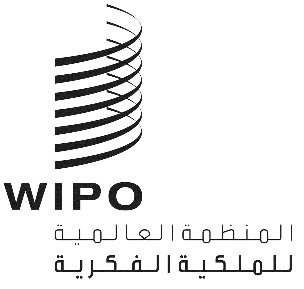 WIPO/IPTK/GE/21/1WIPO/IPTK/GE/21/1WIPO/IPTK/GE/21/1الأصل: بالإنكليزيةالأصل: بالإنكليزيةالأصل: بالإنكليزيةالتاريخ: 19 يناير 2021التاريخ: 19 يناير 2021التاريخ: 19 يناير 2021